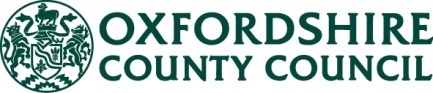 RESPONSE TO CONSULTATION ON THE FOLLOWING DEVELOPMENT PROPOSALDistrict:  Application no: Proposal: Location: Recommendation:No objection subject to conditions.Key issues:Planning history (Kingsmere outline approval 06/00967/OUT & existing S106 Agreement)Highway SafetyLegal Agreement required:Section 38 Highways Act 1980 Conditions:Prior to the first use of the secondary street link, this link (except for the final surfacing thereof) shall be laid out, constructed, lit and drained and if required temporary or permanent traffic calming to the Local Highway Authority’s (Oxfordshire County Council’s) Specifications.Reason - In the interests of highway safety, to ensure a satisfactory standard of construction and layout for the development and to comply with Government guidance contained within the National Planning Policy FrameworkInformatives:Prior to the commencement of development, a separate consent must be obtained from Oxfordshire County Council (OCC) Road Agreements Team for the proposed access works under S38 of the Highway Act.  For guidance and information please contact the County Council’s Road Agreements Team on 01865 815700 or email RoadAgreements@oxfordshire.gov.uk.Detailed Comments: The proposed section of the secondary street is acceptable in principle and is to be a minimum width of 5.5m (except for the section crossing the Green Route), and appears to be in accordance with the approved Kingsmere Design Code.  The following submitted WSP drawings are considered acceptable (subject to separate S38 technical approvals):1903/SD/006 Rev E – Kerbs Types;1903/SD/004 Rev E – Kerb Types;1903/SD/002 Rev F – Pavement Tie-in details;1903/SD/008/Rev E – Dropped Kerb crossing details1903/SD/007 Rev E – Tactile Paving details;1903/SS/700 – Secondary Street Link, pavement and kerbing;1903/GW/GA/02 Rev A – KM16 to KM17 crossing general arrangement;1903/GW/SO/02 Rev A – KM16 to KM17 crossing setting out & contour information;1903/SS/100 Rev D – Secondary Street Link general arrangement;1903/SS/101 – Location plan;1903/SS/110 Rev A – Setting out details;1903/GWSD/01 Rev A – Greenway crossing, permeable paving, adoptable road & footway details;1903/SS/120 – Secondary Street Link – Longitudinal Sections;1903/SS/500 Rev A – Secondary Street Link – Drainage Layout;1903/SS/100 Rev D – Secondary Street Link – General ArrangementTaking the above into account I have no objection to the submitted application; subject to the above condition being imposed.Officer’s Name: Michael Deadman      Officer’s Title: Date:   